Le son : évaluation diagnostique non notée I-  Influence du milieu sur la vitesse du son : (Compétence C2 : savoir utiliser des connaissances)On a effectué plusieurs mesures de la vitesse du son dans des milieux différents : (dont une erronée)330 m/s           300 000 m/s           0 m/s      1500 m/s          Associer à chaque mesure le milieu correspondant :A :         B :         C :  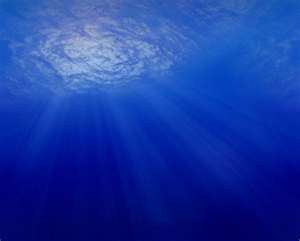 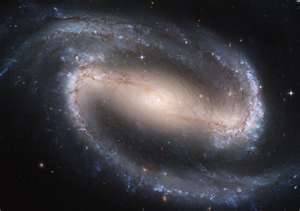 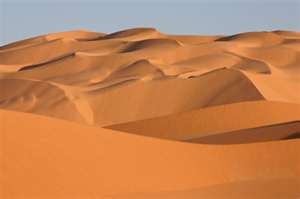 	....................			....................			....................		II- Nature du  son : (compétence C2 : raisonner, argumenter, présenter la démarche suivie)A :       B :        C : 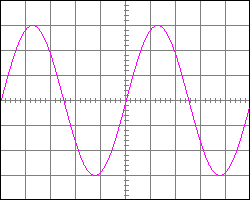 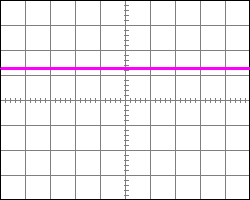 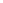 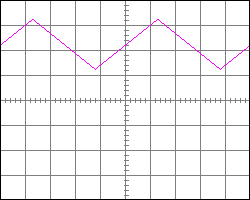 Explications :III- Caractéristique d’une onde sonore : (compétence C2 : raisonner, argumenter, présenter la démarche suivie)On dispose d’un diapason La3 de fréquence 440 Hz. Parmi les trois courbes suivantes, déterminer celle qui correspond à ce diapason. Justifier la réponse.A :    B :    C : 	 	Balayage :  0,5 ms/div	          Balayage : 5 ms/ div	                      Balayage :  5 µs/div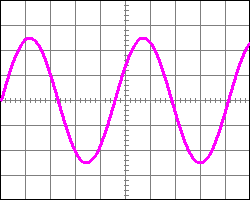 Aide : on utilise la relation entre la fréquence et la période.IV- Vitesse du son dans un milieu marin :(compétence C2 : raisonner, argumenter, présenter la démarche suivie)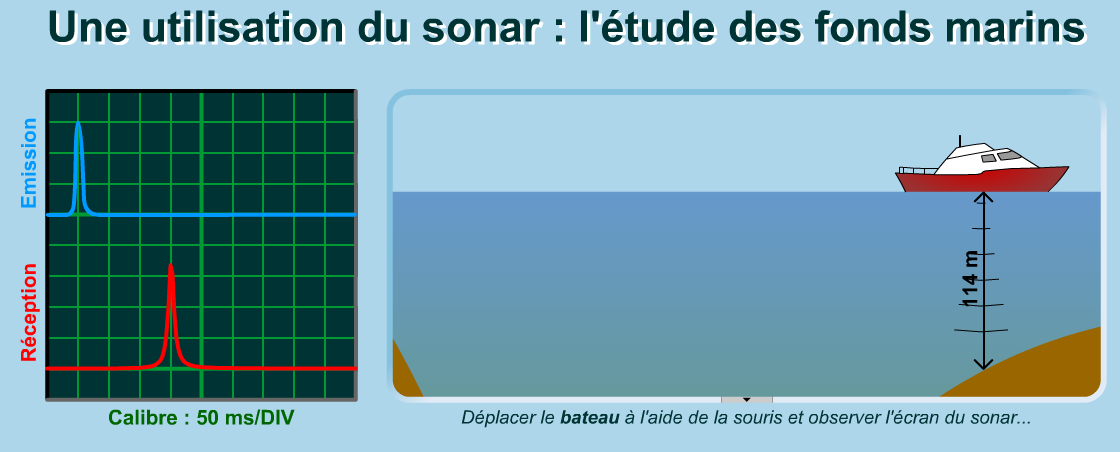 A l’aide de ce document, déterminer la vitesse du son dans l’eau :On peut consulter l’animation : http://www.ostralo.net/3_animations/swf/sonar.swf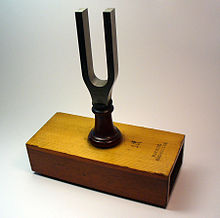 Un laborantin dispose d’un diapason La3. Il a effectué un relevé à l’oscilloscope à l’aide d’un microphone (après avoir fait vibrer le diapason).- Associer le bon relevé à cette mesure, en l’expliquant.